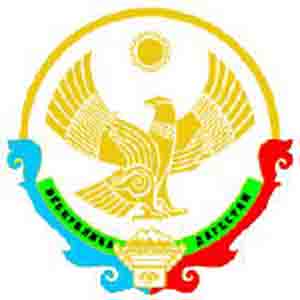 Министерство образования и науки Республики ДагестанГКОУ РД «Индиранская СОШ Ахвахского района» РД Бабаюртовский р-н, п/о Герменчик с.Индира Ахвахского района          тел.8-928-961-62-04, e-mail: indiranhkola@mail.ru    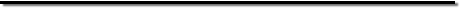 № 17-б 28.08.2020ПРИКАЗОб проведении генеральных уборок                 В соответствии с Санитарно-эпидемиологическими правилами СП 3.1/2.4.3598-20  «Санитарно-эпидемиологические требования к устройству, содержанию и организации работы образовательных организаций и других объектов социальной инфраструктуры для детей и молодежи в условиях распространения новой коронавирусной инфекции ( COVID-19)», в целях предотвращения распространения новой коронавирусной инфекцииПРИКАЗЫВАЮ:1.Провести  обслуживающему персоналу –Шамиргаджиевой И.С. в ГКОУ РД «Индиранская СОШ Ахвахского района» мероприятия по уборке всех классных помещений, с применением моющих и дезинфицирующих средств и очисткой радиаторных решеток (далее - генеральная уборка) непосредственно перед началом функционирования школы.2.Проводить обслуживающему персоналу ГКОУ РД «Индиранская СОШ Ахвахского района» с 01.09.2020 еженедельные генеральные уборки по пятницам в целях предупреждения распространения новой коронавирусной инфекции.3.Утвердить график уборки (приложение 1) и лист фиксации (приложение 2)4.Фиксацию проведенных(не проведенных) работ возложить на зам.ВВР Исмаилова М.Т.	.   4. Контроль за исполнением настоящего приказа оставляю за собой.Директор:                                                  Магомедов М.Р.Приложение 1 к приказу  № 17-б от 28.08.2020г.  График генеральных уборок в ГКОУ РД «СОШ Ботлихского района»Приложение 2 к приказу  № 17-б от 28.08.2020г.  Лист фиксации проведения генеральной уборкиГКОУ РД «Индиранская СОШ Ахвахского района»ДатаСотрудники, задействованные в генеральной уборкеОтветственное лицо28.08.2020Шамиргаджиева И.С.Юсупова П МИсмаилов М.Т.04.09.2020Шамиргаджиева И.С.Исмаилов М.Т.11.09.2020Юсупова П МИсмаилов М.Т.18.09.2020Шамиргаджиева И.С.Исмаилов М.Т.25.09.2020Юсупова П МИсмаилов М.Т.02.10.2020Шамиргаджиева И.С.Исмаилов М.Т.09.10.2020Юсупова П МИсмаилов М.Т.16.10.2020Шамиргаджиева И.С.Исмаилов М.Т.23.10.2020Юсупова П МИсмаилов М.Т.30.10.2020Шамиргаджиева И.С.Исмаилов М.Т.06.11.2020Юсупова П МИсмаилов М.Т.13.11.2020Шамиргаджиева И.С.Исмаилов М.Т.20.11.2020Юсупова П МИсмаилов М.Т.27.11.2020Шамиргаджиева И.С.Исмаилов М.Т.04.12.2020Юсупова П МИсмаилов М.Т.11.12.2020Шамиргаджиева И.С.Исмаилов М.Т.18.12.2020Юсупова П МИсмаилов М.Т.25.12.2020Шамиргаджиева И.С.Исмаилов М.Т.ДатаВремя проведения уборкиПроведено(подпись)Проверка(подпись)ДатаВремяпроведенияуборкиПроведено(подпись)Проверка(подпись)28.08.202030.10.202004.09.202006.11.202011.09.202013.11.202018.09.202020.11.202025.09.202027.11.202002.10.202004.12.202009.10.202011.12.202016.10.202018.12.202023.10.202025.12.2020